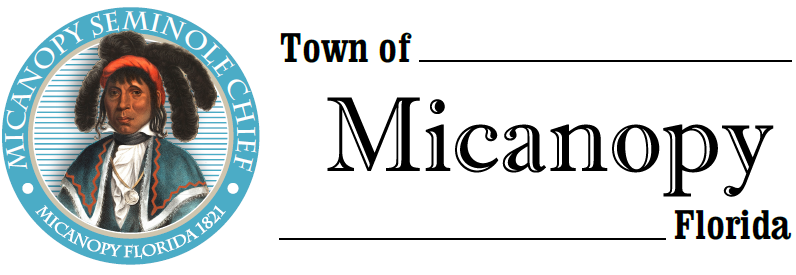 Planning & Historic Preservation BoardRegularly Scheduled MeetingTuesday • March 30, 2021 • 7:00 pm Rescheduled from our March 23, 2021 Meeting -------------------------------------------------------------------------------------------------------------------------------------------------------A G E N D ATHE TOWN OF MICANOPY WILL REQUIRE ALL ATTENDEES TO WEAR A FACE MASK. SOCIAL DISTANCING AND ALACHUA COUNTY HEALTH SAFETY GUIDELINES WILL BE FOLLOWED.1.	Call to Order2.	Invocation & Pledge of Allegiance to Flag						3.	Roll Call				4.	Consent Agenda 	1) Agenda Approval	2) Minutes of Regular Meeting February 23, 20215.	Citizen’s Forum	6.	Public HearingsAction: 	Variance to build on a non-conforming lot (less than ½ acre)Parcel: 	16720-028-016Location:	102 SW 6th St, Micanopy, FL 32667Owner:	Elliot Larkin – Sale Pending7.	New Business Joint meeting Town Commission and Planning & Historic Preservation Board – April 6, 2021 – 6:30 pmDiscussion – Dollar General Store Meeting Location – Micanopy Christian Fellowship Hall, 4909 SE 165th Ave, Micanopy, FL 326678.	Unfinished Business Speeding on Tuscawilla Road and Seminary Ave – 4 way stop NW Seminary Ave/Division St9.	Board Member Comments•	Marian Baron (Seat 1)	Ann B. Baird (Seat 2)	Stephen (Dakota) Johnson (Seat 3)	Stephen Elder (Seat 5)10.	Chair Fro Warren (Seat 4) ReportAdjournment	__________________________________________________________________________________________________________PLEASE NOTE: PURSUANT TO SECTION 286.015, FLORIDA STATUTES, IF A PERSON DECIDES TO APPEAL ANY DECISION MADE BY THE BOARD WITH RESPECT TO ANY MATTER CONSIDERED DURING THIS MEETING, HE OR SHE WILL NEED TO ENSURE THAT A VERBATIM RECORD OF THE PROCEEDINGS IS MADE, WHICH RECORD INCLUDES THE TESTIMONY AND EVIDENCE UPON WHICH THE APPEAL IS TO BE BASED. IN ACCORDANCE WITH THE AMERICAN WITH DISABILITIES ACT, A PERSON WITH DISABILITIES NEEDING ANY SPECIAL ACCOMODATIONS TO PARTICIPATE IN TOWN MEETINGS SHOULD CONTACT THE TOWN ADMINISTRATOR, 706 NE CHOLOKKA BLVD., MICANOPY, FLORIDA 32667-0137, TELEPHONE (352) 466-3121.